Подключение к конференции учащихсяЧерез приложение Zoom по ссылке (наиболее удобный вариант работы) 1. Начало работы:1.1. Зайдите на страницу платформы: https://zoom.us    1.2. В правом верхнем углу нажмите на кнопку “Зарегистрируйтесь бесплатно” (здесь и далее нужные кнопки и команды будут обведены красным) 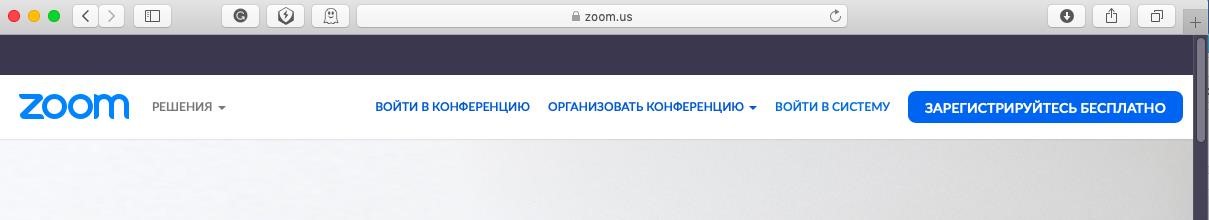 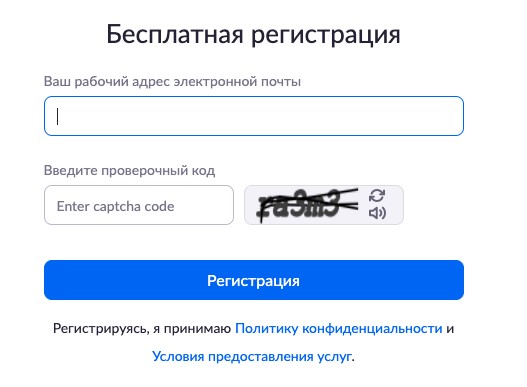 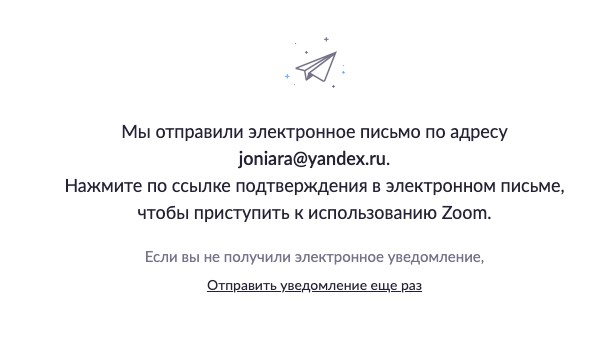 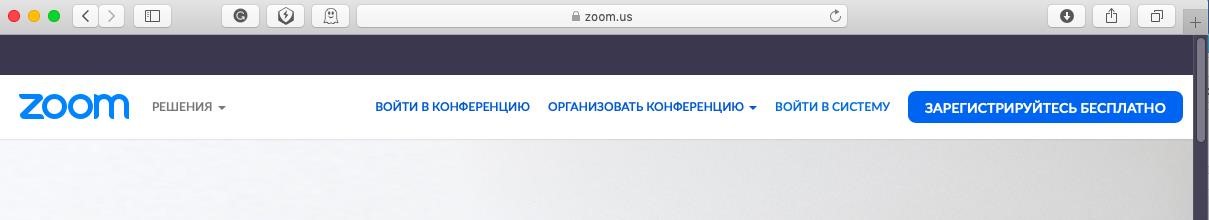 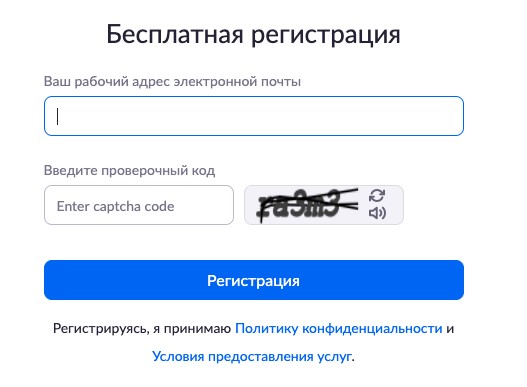 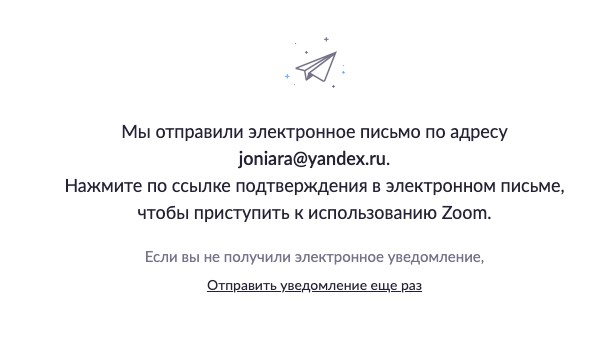 1.5. Откройте свою почту. Активируйте аккаунт Zoom, пройдя по ссылке в письме (в случае, если письмо не пришло в течение 10 минут – проверьте папку «Спам») 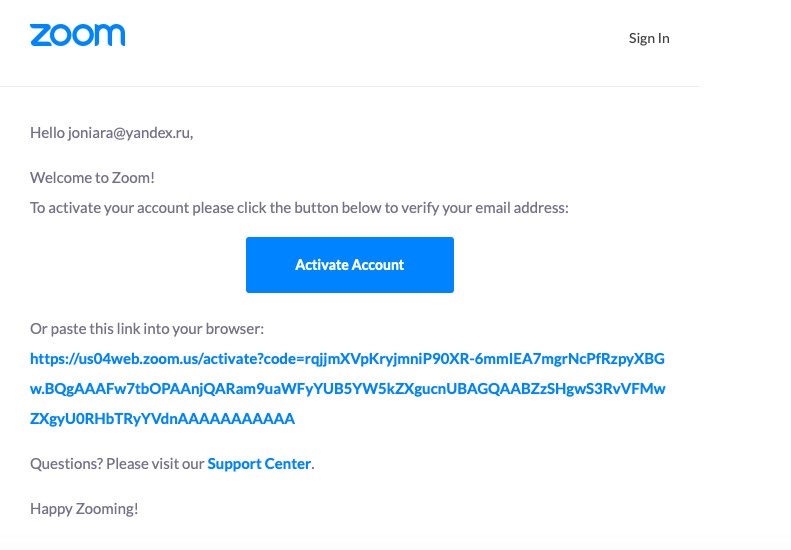 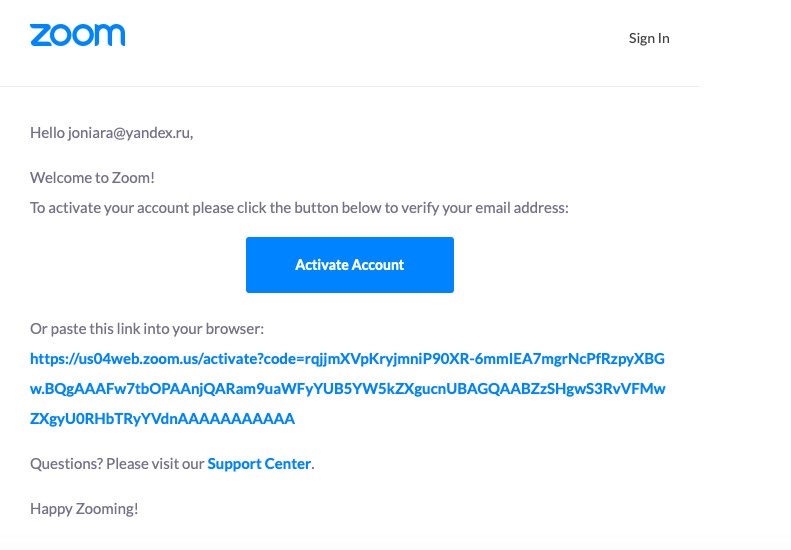 1.6. После нажатия на кнопку «Активировать аккаунт» Вас попросят ввести свое имя, фамилию и придумать пароль для доступа в Zoom. Обратите внимание, что пароль должен содержать буквы разного регистра и цифры, а также быть длиной не менее 8 символов. 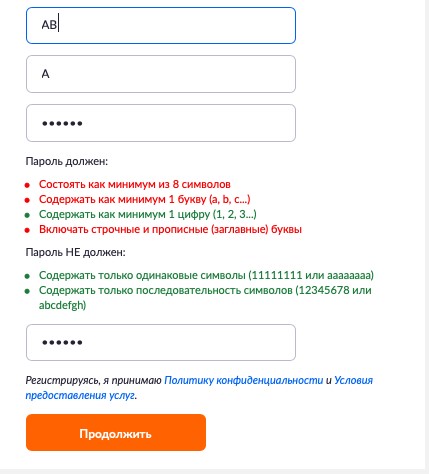 1.7.  После указания регистрационных данных и пароля нажмите кнопку «Продолжить». Поздравляю, Вы зарегистрировались на платформе Zoom 2. установка приложения  Zoom на компьютер/планшет/смартфон2.1 Скачайте приложение Zoom на свое устройство (https://zoom.us/download).Для компьютера: “Клиент Zoom для конференций”  Для смартфона / планшета: “Мобильные приложения Zoom”  Установка на компьютере:  Скачайте файл из раздела “Клиент Zoom для конференций”. После загрузки откройте файл запуска программы и выполните шаги по установке программы. На компьютерах с операционной системой Windows установка приложения выглядит как полоса загрузки. 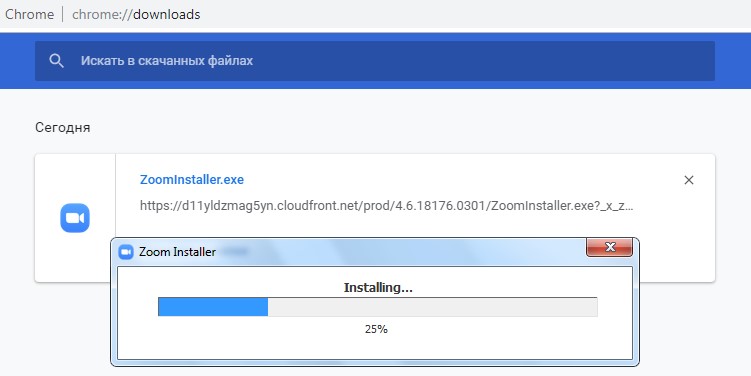 В открывшемся окне выберите опцию “Войти в систему”  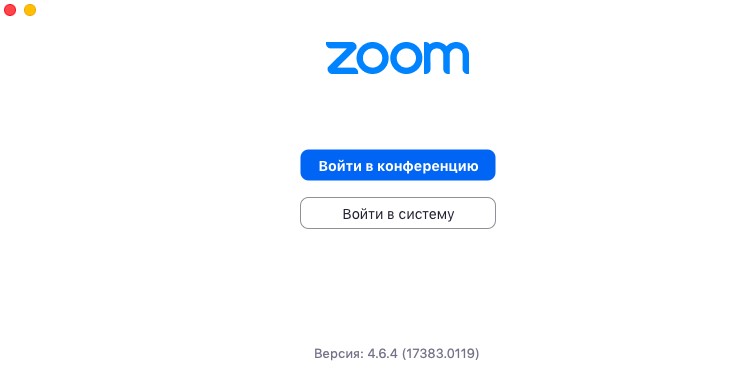 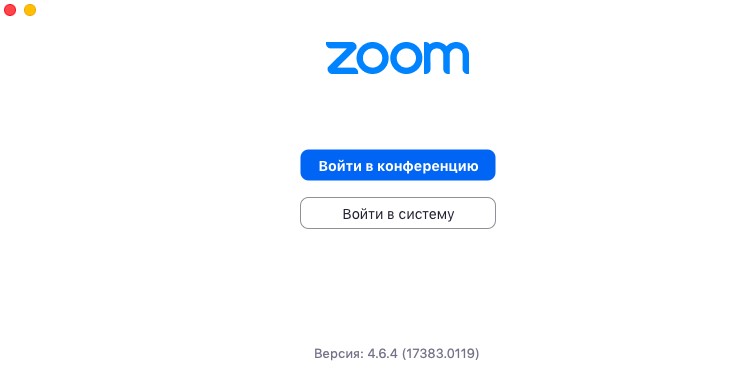 Введите почту, указанную при регистрации, и пароль. Нажмите галочку «Не выполнять выход» если не хотите при каждом входе в программу вводить почту и пароль. Нажмите кнопку «Войти в систему», чтобы начать работать в приложении.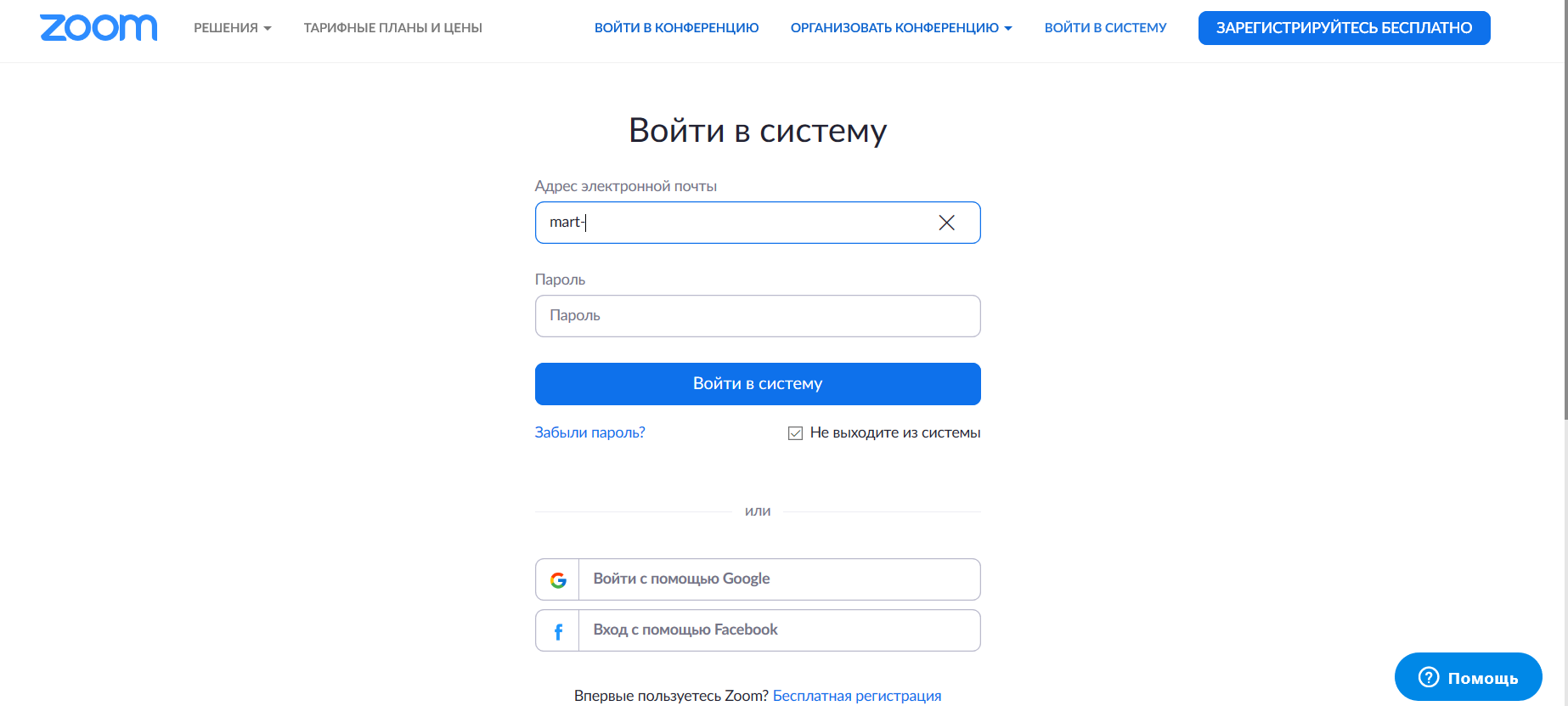 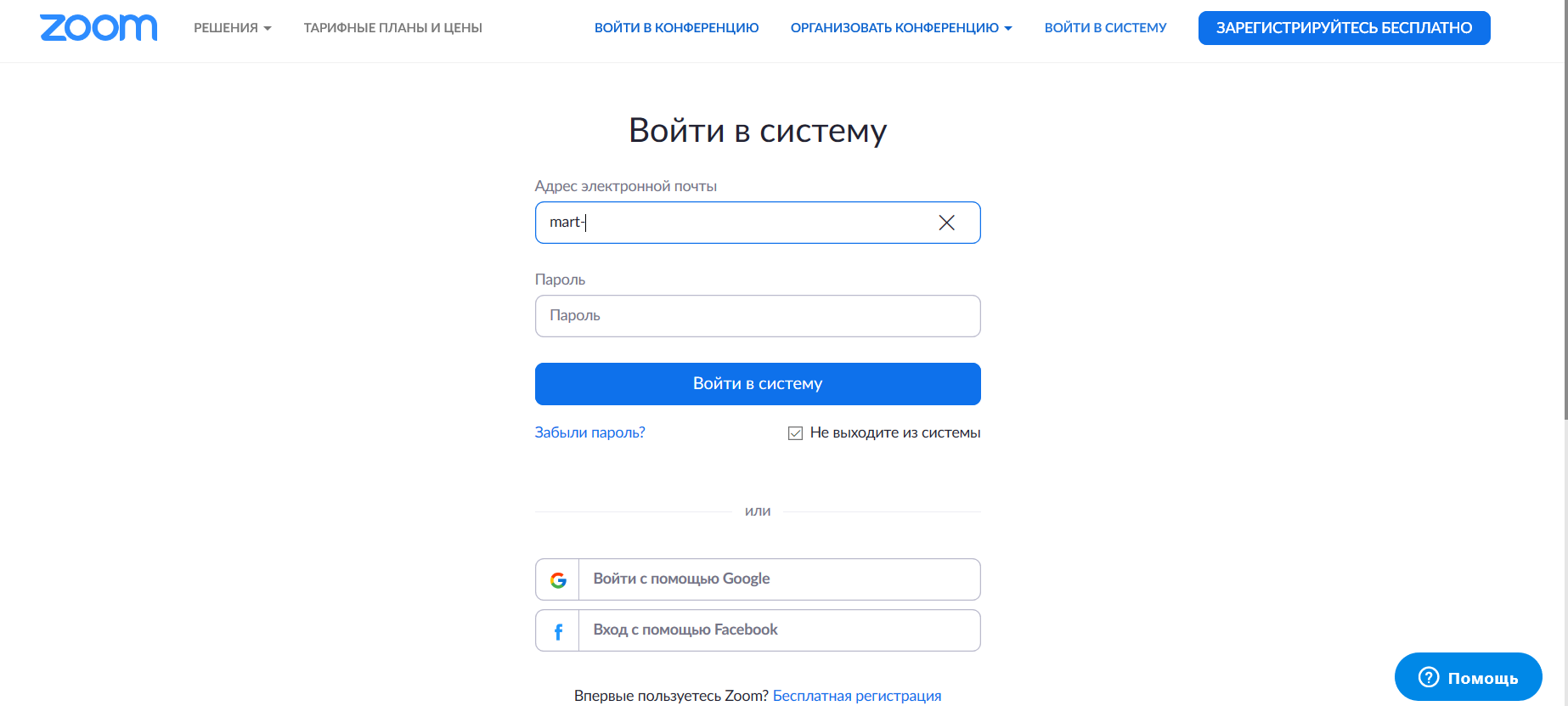 Установка на смартфоне/планшете:  Найдите в AppStore или Google Play приложение «Zoom Cloud Meetings» и установите его. Выполните шаги по авторизации в приложении аналогично пп.2.3-2.6. 3. Начинаем конференциюЗа 5-10 минут до конференции  перейдите по ссылке урока (лучше использовать Chrome, в других браузерах может работать некорректно).  Ссылка будет в расписании или пришлет учительВ вашем браузере появится всплывающее окно, которое предлагает открыть веб-трансляцию в приложении Zoom. Нажмите кнопку «Открыть …». 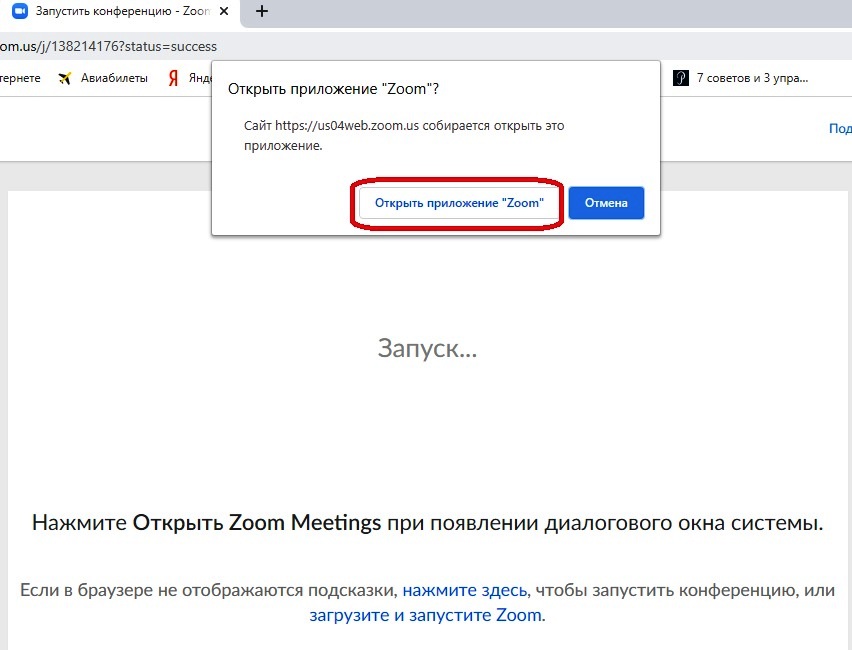 Организатором конференции является учитель, он разрешит вам вход общий зал конференции в момент начала урока. До этого вам надо проверить звук компьютера.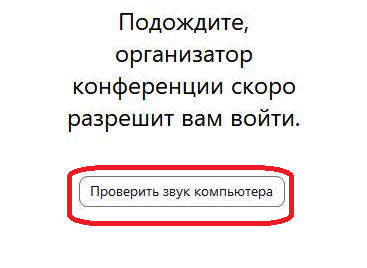 Проверьте работу динамика и микрофона.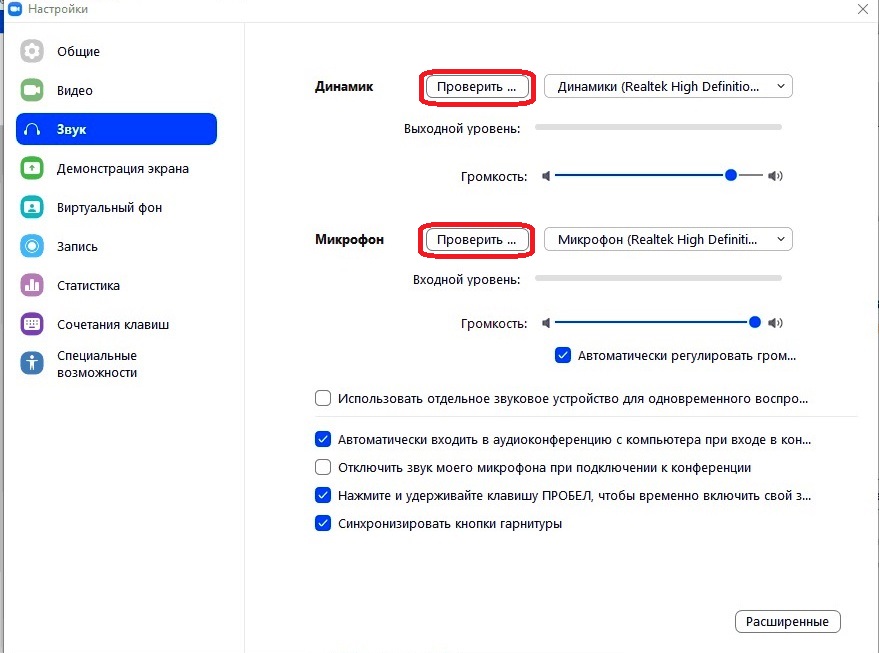 Когда система предложит Вам ввести свое имя. Введите фамилию и имя. 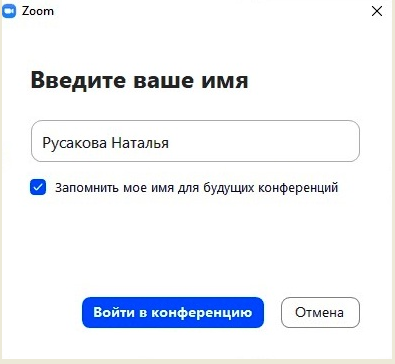 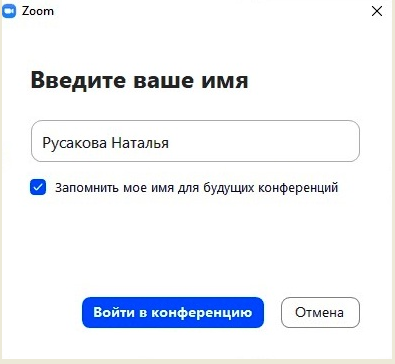 В общем зале конференции Вы увидите видеотрансляцию учителя и всех участников урока. Сможете включить свое видео, демонстрировать свой экран или принять участие в чате.  Успешной всем работы!Инструкция подготовлена Мартыновой  М.А. – учителем информатики МОУ «Петровский дворец»